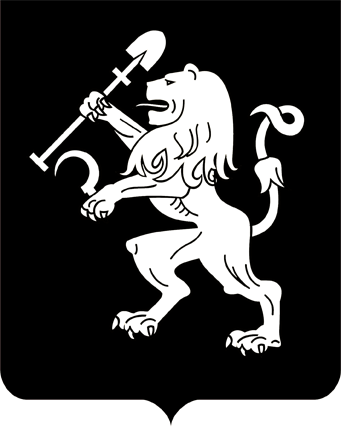 АДМИНИСТРАЦИЯ ГОРОДА КРАСНОЯРСКАРАСПОРЯЖЕНИЕО внесении изменений в распоряжение Главы города 
от 22.12.2006 № 270-рВ целях совершенствования деятельности администрации города, руководствуясь ст. 41, 58, 59 Устава города Красноярска:1.	Внести в распоряжение Главы города от 22.12.2006 № 270-р следующие изменения: 1) приложение 4 «Заместитель Главы города – руководитель               департамента общественной безопасности» к распоряжению дополнить пунктом 7 следующего содержания:«7. Составляет протоколы об административных правонарушениях за неисполнение или нарушение решения коллегиального органа                    по профилактике терроризма, а также по минимизации и (или) ликвидации последствий его проявлений, сформированного на территории              муниципального образования города Красноярска, принятого в пределах компетенции указанного органа.»; 2) приложение 23 «Первый заместитель Главы города» к распо-ряжению дополнить пунктом 8 следующего содержания: «8. Составляет протоколы об административных правонарушениях за неисполнение или нарушение решения коллегиального органа                   по профилактике терроризма, а также по минимизации и (или) ликвидации последствий его проявлений, сформированного на территории            муниципального образования город Красноярск, принятого в пределах компетенции указанного органа.».2. Настоящее распоряжение опубликовать в газете «Городские     новости» и разместить на официальном сайте администрации города.Глава города                                                                               В.А. Логинов28.03.2024№ 104-р